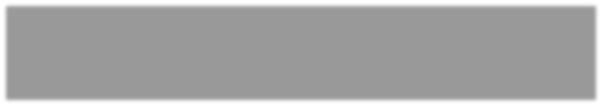 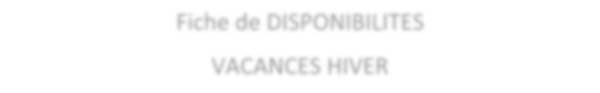 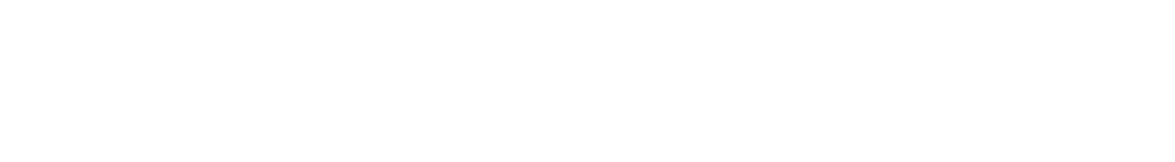 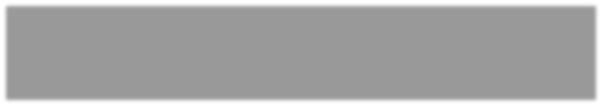 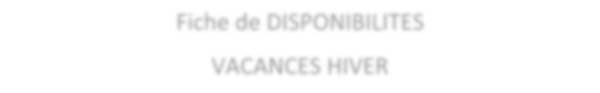 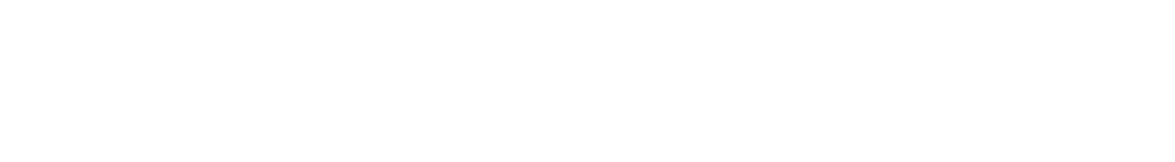 Nom – Prénom : …………………………………………………………………………………………………………….. Tel : ……………/……………/…………../……………/…………… Mail : …………………………………………………………..@.............................................. Rappels : Toutes les missions ont lieu le matin ou l’après-midi avec une pause d’une demi-heureVersement de 15€  / mission Sous réserve du dossier d’inscription et du contrat de participation complétés et signés Missions proposées en avril 2022 :ALSH : rangement cabane, destruction documents (2 jeunes) MÉDIATHÈQUE : conditionnement des jeux en vue de l’ouverture de la ludothèque (6 jeunes) CRÈCHE /	RELAIS ASSISTANTES MATERNELLES : rangement cabane, inventaire, destruction documents (2 jeunes)CRÈCHE (RESTAURATION / ENTRETIEN) : (1jeune)RESTAURATION : Vaisselles, Désinfection tables/bancs/toilettes (1 jeune)     MAIRIE : Préparation élections 2nd tour, archivage et divers rangements administratifs (2 jeunes)      EHPAD : travaux entretien jardin, animation (3 jeunes)            *cochez les cases correspondantes à vos disponibilités Si vous êtes retenus, vous serez contactés pour valider votre mission et vos horaires par l’animatrice de l’espace jeunes.  DISPONIBILITÉ*DISPONIBILITÉ*DISPONIBILITÉ*MatinAprès-midiLundi 11 avril 2022Mardi 12 avril 2022Mercredi 13 avril 2022Jeudi 14 avril 2022Vendredi 15 avril 2022DISPONIBILITÉ*DISPONIBILITÉ*DISPONIBILITÉ*MatinAprès-midiLundi 18 avril 2022 FÉRIÉFÉRIÉMardi 19 avril 2022Mercredi 20 avril 2022Jeudi 21 avril 2022Vendredi 22 avril 2022